Prot.n.	XXX							                                         Luogo, DataAl Sindacop.c. Al Responsabile dell’Ufficio Tecnico Del Comune /Provincia di ___________Pc all’Assessore Educazione ed IstruzioneOGGETTO: Richiesta di autorizzazione alla realizzazione (o all’ampliamento) dell’infrastruttura e dei punti di accesso alla rete LAN/WLAN della Scuola Il DIRIGENTE SCOLASTICOVISTO	il bando PON FESR prot. n. AOOGEFID/9035 del 13 luglio 2015 “Per la scuola – Competenze e ambienti per l'apprendimento” 2014-2020 - Asse II Infrastrutture per l’istruzione – Fondo Europeo di Sviluppo Regionale (FESR) - Obiettivo specifico 10.8  “Diffusione della società della conoscenza nel mondo della scuola e della formazione e adozione di approcci didattici innovativi” – Azione 10.8.1 “Interventi infrastrutturali per l'innovazione tecnologica, laboratori di settore e per l'apprendimento delle competenze chiave”;VISTA	la Nota  autorizzativa  M.I.U.R. prot. n° AOODGEFID/numero del gg/mm/2016 con oggetto: “Autorizzazione progetto e impegno di spesa a valere sull’Avviso pubblico prot. n. AOODGEFID\9035 del 13 luglio 2015, finalizzato alla realizzazione, all’ampliamento o all’adeguamento delle infrastrutture di rete LAN/WLAN. […]”LETTE	le “Disposizioni per l’attuazione dei progetti” prot. n. AOODGEFID/2224 del 28 gennaio 2016;VISTO l’esigenza dell’Ente Scolastico che rappresento di dover adeguare/implementare la rete dati per permettere un migliore utilizzo dei servizi che offre Internet sia dal punto di vista organizzativo che didattico;VISTA la precedente richiesta prot. N. xxx del gg/mm/2015 a cui non c’è stata data rispostaSI RICHIEDEIn tempi celeri al Responsabile di dare un riscontro positivo alla seguente comunicazione così da permettere all’Ente Scolastico di avviare la realizzazione del progetto di rete LAN/WI-FI con i fondi già stanziati dal MIUR mediante i fondi comunitari PON 2014-2020.Cordiali SalutiIL DIRIGENTE SCOLASTICO<<dirigente_scolastico>>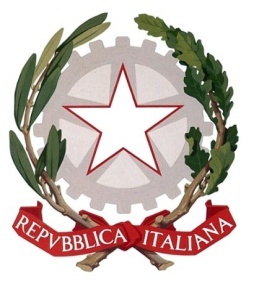 Nome della ScuolaIndirizzoRecapiti telefonici e mailCodice Fiscale, C.M. e Codice Univoco Ufficio